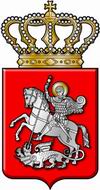 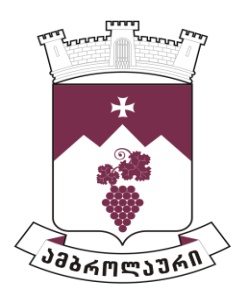 ამბროლაურის მუნიციპალიტეტის საკრებულოს გ ა ნ კ ა რ გ უ ლ ე ბ ა №902022 წლის 16 დეკემბერი                                                                 ქ. ამბროლაურიამბროლაურის მუნიციპალიტეტის ახალგაზრდულ ღონისძიებათა დაფინანსების პროგრამის დამტკიცების შესახებსაქართველოს ორგანული კანონის „ადგილობრივი თვითმმართველობის კოდექსი“ მე- 16 მუხლის მე-3, მე-4 პუნქტების, მე-19 მუხლის „ბ“ ქვეპუნქტის, 61-ე მუხლის პირველი, მე-2 პუნქტებისა და ზოგადი ადმინისტრაციული კოდექსის 61-ე მუხლის პირველი პუნქტის შესაბამისად, ამბროლაურის მუნიციპალიტეტის საკრებულომგ ა დ ა წ ყ ვ ი ტ ა :1. დამტკიცდეს „ამბროლაურის მუნიციპალიტეტის ახალგაზრდულ ღონისძიებათა დაფინანსების  პროგრამა“ დანართის შესაბამისად.2. ძალადაკარგულად გამოცხადდეს „ამბროლაურის მუნიციპალიტეტის ახალგაზრდულ ღონისძიებათა დაფინანსების პროგრამის დამტკიცების თაობაზე“ ამბროლაურის მუნიციპალიტეტის საკრებულოს 2021 წლის 16 დეკემბრის N93 განკარგულება.3. განკარგულება შეიძლება გასაჩივრდეს ძალაში შესვლიდან ერთი თვის ვადაში, ამბროლაურის რაიონულ სასამართლოში (მისამართი: ქ. ამბროლაური, კოსტავას ქ. №13).4. განკარგულება ძალაში შევიდეს 2023 წლის 01 იანვრიდან.	საკრებულოს თავმჯდომარე:                                                                           ასლან საგანელიძედანართი ამბროლაურის მუნიციპალიტეტის ახალგაზრდულ ღონისძიებათა დაფინანსების პროგრამამუხლი 1. პროგრამის მოქმედების სფერო და მიზანი1. ამბროლაურის მუნიციპალიტეტის ახალგაზრდულ ღონისძიებათა დაფინანსების პროგრამის (ტექსტში შემდგომ - „პროგრამა“) ფარგლებში ფინანსდებიან წინამდებარე პროგრამის მე-2 მუხლით გათვალისწინებულ ღონისძიებებში მონაწილე ახალგაზრდები (29 წლამდე ასაკის) და ამბროლაურის მუნიციპალიტეტის ტერიტორიაზე მდებარე საჯარო სკოლების მოსწავლეები, ასევე სასკოლო სპორტულ ოლიმპიადაში მონაწილე გუნდები.2. პროგრამის მიზანია ხელი შეუწყოს:ა) ამბროლაურის მუნიციპალიტეტის ახალგაზრდობის ქვეყნის მასშტაბით გამართულ ღონისძიებებში აქტიურ მონაწილეობას; ბ) ადგილობრივ დონეზე ახალგაზრდული ღონისძიებების ორგანიზებას.მუხლი 2. პროგრამის ფარგლებში დასაფინანსებელი ღონისძიებებიპროგრამის ფარგლებში ახალგაზრდებისა და ამბროლაურის მუნიციპალიტეტის ტერიტორიაზე მდებარე საჯარო სკოლების მოსწავლეებისთვის შესაძლებელია დაფინანსდეს:ა) მუნიციპალიტეტის გარეთ, ქვეყნის მასშტაბით, სხვადასხვა სახის ღონისძიებებზე მიწვევა (პირის/პირთა ჯგუფის ტრანსპორტირების ხარჯი);ბ) სპორტული ფორმების შეძენა და გამარჯვებულთა დაჯილდოება - სასკოლო სპორტულ ოლიმპიადაში მონაწილე გუნდებისთვის;გ) კულტურულ-შემეცნებითი ღონისძიების მოწყობა; დ) სოციალურ–საგანმანათლებლო პროექტებში მონაწილეობა.მუხლი 3. პროგრამის ადმინისტრირება და კონტროლიპროგრამის ფარგლებში დაფინანსების შესახებ გადაწყვეტილებას იღებს და თანხის მიზნობრივად ხარჯვას აკონტროლებს ამბროლაურის მუნიციპალიტეტის მერიის პირველადი სტრუქტურული ერთეული - განათლების, კულტურის, ძეგლთა დაცვის, სპორტისა და ახალგაზრდობის საქმეთა სამსახური, საფინანსო სამსახურთან ერთად.მუხლი 4. პროგრამის განხორციელების ვადებიპროგრამის მოქმედების ვადა განისაზღვრება 2023 წლის 01 იანვრიდან 31 დეკემბრის ჩათვლით.მუხლი 5. შეფასების კრიტერიუმებიპროგრამის შეფასების კრიტერიუმებია ახალგაზრდებისთვის სხვადასხვა სახის ღონისძიებების მოწყობა და ქვეყნის მასშტაბით გასამართ სხვადასხვა პროექტებში მონაწილეობის უზრუნველყოფა.მუხლი 6.  პროგრამის ფინანსური უზრუნველყოფაპროგრამის დაფინანსების წყაროა ამბროლაურის მუნიციპალიტეტის ბიუჯეტი.მუხლი 7. დასკვნითი დებულებაპროგრამაში ცვლილებების ინიცირება შეუძლია ამბროლაურის მუნიციპალიტეტის მერს დამოუკიდებლად ან ამბროლაურის მუნიციპალიტეტის მერიის პირველადი სტრუქტურული ერთეულის - განათლების, კულტურის, ძეგლთა დაცვის, სპორტისა და ახალგაზრდობის საქმეთა სამსახურის ხელმძღვანელის მიმართვის საფუძველზე.